СИСТЕМА НОРМАТИВНЫХ ДОКУМЕНТОВ В СТРОИТЕЛЬСТВЕРУКОВОДЯЩИЙ ДОКУМЕНТПОРЯДОКпроведения работ по  подготовке  проектов нормативных документов в Минстрое РоссииРДС-10-201-94Издание официальноеМинистерство строительства Российской Федерации(Минстроя России)Москва, 1994 г.Предисловие1 РАЗРАБОТАН Главным управлением стандартизации, технического нормирования и сертификации и Государственным предприятием - Центр методологии нормирования и стандартизации в строительстве (ГП ЦНС) Минстроя России.2     УТВЕРЖДЕН приказом Минстроя России от «30» декабря 1994 г. N 17-63 РУКОВОДЯЩИЙ ДОКУМЕНТПОРЯДОКпроведения работ по  подготовке  проектов нормативных документов в Минстрое РоссииДата введения 1995-01-011 Область примененияНастоящий порядок предназначен для применения в аппарате Минстроя России и устанавливает обязанности структурных подразделений Министерства  по организации разработки, рассмотрения и принятия проектов нормативных документов.Настоящий Порядок разработан с учетом требований СНиП 10-01, положений о структурных подразделениях Министерства и действующих документов межгосударственного регулирования по вопросам стандартизации и технического нормирования.2 Нормативные ссылкиВ настоящем Порядке использованы ссылки на следующие документы:СНиП 10-01-94 "Система нормативных документов в строительстве. 0сновные положения."РДС 10-202-94 "Порядок регистрации нормативных документов в Минстрое России";РДС 10-203-94 "Порядок издания и распространения нормативных документов Минстроем России".3 Организация разработки нормативных документов3.1 Заявки организаций на разработку государственных стандартов, строительных норм и правил, сводов правил по проектированию и строительству, руководящих документов (далее - нормативных документов) поступают в подразделения - заказчики.Подразделения - заказчики, ответственные за подготовку соответствующих документов, приведены в приложении А.Главное управление стандартизации, технического нормирования и сертификации (далее Главтехнормирование) на основе предложений подразделений, согласованных с руководством Министерства, формирует сводный годовой Перечень работ по стандартизации и техническому нормированию. При этом учитываются тематика и сроки, предусмотренные согласованным в установленном порядке планом разработки межгосударственных нормативных документов в строительстве.Форма Перечня приведена в приложении В.Заявки на разработку рекомендаций, пособий, руководств и методик по различным вопросам проектирования и строительства, а также экономических нормативов поступают в соответствующие подразделения непосредственно и учитываются ими при составлении закрепленных за ними перечней проектных и научно-исследовательских работ.В соответствии с Перечнем работ по стандартизации и техническому нормированию подразделения - заказчики заключают в установленном порядке договоры на разработку нормативных документов, контролируют их выполнение, осуществляют приемку по этапам и законченным работам. Оплата работ может осуществляться только при соответствии представленных материалов установленным в техническом задании требованиям.Рекомендуемые этапы календарного плана приведены в Приложении В. При необходимости в договорах оговаривают условия участия разработчика (после сдачи работы) в подготовке документа к принятию в Минстрое России.При заключении договора на разработку межгосударственного нормативного документа  в составе работ на соответствующих этапах должна быть предусмотрена выдача задания соисполнителям из других государств, передача разработчиком первой редакции документа (первый экземпляр) с пояснительной запиской в Секретариат Межгосударственной научно-технической комиссии по стандартизации и техническому нормированию в строительстве (МНТКС), организация и проведение, при необходимости, согласительного совещания с участием представителей организации - соисполнителей из других государств.Рассмотрение нормативных документов, принимаемых Минстроем РоссииВ соответствии с положениями СНиП 10-01 государственные стандарты Российской Федерации (ГОСТ Р), строительные нормы и правила (СНиП) принимаются и вводятся в действие постановлениями Минстроя России.Руководящие документы (РДС) в зависимости от содержания принимаются постановлениями или утверждаются приказами Минстроя России.Межгосударственные стандарты (ГОСТ),  к которым  присоединилась Россия, вводятся в действие на территории Российской Федерации постановлениями Минстроя России.Образцы постановлений приведены в приложении Г.  Обозначение документа  при  подготовке  проекта  постановления  устанавливает Главтехнормирование.4.2 Проекты  нормативных  документов,  разработанные в соответствии с договорами,  поступает в подразделения -  заказчики  в окончательной редакции разработчика.Проект нормативного  документа должен быть подписан основным разработчиком и соисполнителями, а проект нормативного документа, рассмотренный в  соответствующем Техническом комитете по стандартизации и нормированию в строительстве (ТКС) - также  председателем и ответственным секретарем ТКС.4.3 Подразделение  - заказчик проверяет соответствие проекта техническому заданию,  правильность оформления,  комплектность  в соответствии с приложением Д, осуществляет рассмотрение проекта и подготовку его в окончательной редакции для принятия  Минстроем России. При несоответствии  представленного  проекта нормативного документа установленным требованиям  проект должен быть возвращен разработчику на переработку без оплаты выполненных работ.Подготовка документа для принятия осуществляется с участием организаций - разработчиков.  Для рассмотрения документа и подготовки заключений по нему привлекают заинтересованные подразделения Министерства в соответствии с приложением А.4.4 В процессе рассмотрения проекта документа устанавливается его соответствие действующему законодательству  и  положениям СНиП 10-01,  проверяется научно-техническая и экономическая, обоснованность проекта,  увязка с требованиями других нормативных документов  и совместимость с международными системами нормирования и стандартизации.Разработчик дорабатывает проект документа по замечаниям и  с участием подразделения - заказчика. Подготовленный проект стандарта до принятия и ввода в действие проходит предварительное редактирование в издательстве стандартов, а СНиП - в Центре проектной продукции массового применения (ГП ЦПП).4.5 Подготовленный документ(СНиП,ГОСТ,ГОСТ Р,РДС) представляется руководству Министерства для принятия в качестве федерального нормативного документа Российской Федерации или направляется в Секретариат Межгосударственной научно-технической комиссии по стандартизации и техническому нормированию в строительстве(МНТКС)для принятия его в качестве межгосударственного нормативного документа.Нормативный документ, который должен быть принят как документ Российской Федерации, подразделение - заказчик представляет руководству Министерства с докладной запиской и проектом постановления (приказа) Минстроя России о принятии (утверждении) и введении его в действие, а также об отмене действующих нормативных документов или внесения в них соответствующих изменений.Проект нормативного документа подписывает специалист, ответственный за его подготовку и руководитель или заместитель руководителя подразделения - заказчика.Докладную записку подписывает руководитель подразделения - заказчика. Проект постановления визируют руководитель подразделения - заказчика, руководитель правового Управления и заместитель Министра, курирующий подразделение - заказчика.Подготовленная докладная записка и проект постановления (приказа) о принятии и введении в действие документа передаются подразделением - заказчиком в Управление делами для подписания руководством Министерства.Нормативный документ, который должен быть принят как межгосударственный, подразделение - заказчик представляет заместителю Министра с докладной запиской и проектом бюллетеня голосования по документу. Проект документа и докладную записку подписывают в порядке, установленном в п.4.6. Бюллетень голосования подписывает заместитель Министра или по его поручению - руководитель подразделения - заказчика.Оформленный бюллетень голосования и проект межгосударственного нормативного документа с пояснительной запиской к нему передается в Секретариат МНТКС для рассылки в государства на голосование.Для введения в действие нормативного документа, принятого МНТКС, подразделение - заказчик готовит докладную записку и проект постановления Минстроя России о ведении в действие межгосударственного нормативного документа в порядке, предусмотренном в п.4.6. К постановлению прикладывается экземпляр документа, принятого МНТКС.Постановление о введении в действие межгосударственного нормативного документа или постановление (приказ) о принятии и введении в действие других нормативных документов направляется заинтересованным министерствам  и другим организациям протокольной частью Управления делами по рассылке, подготовленных подразделением - заказчиком. При этом в рассылку обязательно включают: журнал «Бюллетень строительной техники», ГП «Центр проектной продукции массового применения», Центральную научно - техническую библиотеку по строительству, Информационный центр по нормированию и стандартизации в строительстве.Постановление Минстроя России о введении в действие межгосударственного нормативного документа на территории Российской Федерации направляется также в Секретариат МНТКС.(3 экз.)4.10 Изменения к действующим нормативным документам разрабатывают, рассматривают и принимают в порядке, установленном для нормативных документов.4.11 Регистрацию принятых и введенных в действие федеральных нормативных документов (или изменений к действующим) осуществляет Главтехнормирование в порядке, установленном РДС 10-202, а их издание - порядке, установленном РДС 10-203.Подразделение - заказчик передает в Главтехнормирование материалы, необходимые для регистрации, в срок не более 10 дней после принятия документа и формирует архивное «дело» документов.4.12 В предисловие межгосударственного стандарта, передаваемого на издание, в соответствии со СНиП 10-01 вносят следующую запись:«4 ВВЕДЕН В ДЕЙСТВИЕ С 1.............19... в качестве государственного стандарта Российской Федерации Постановлением Минстроя России от        .................1994г.      N........».В Системе нормативных документов в строительстве ГОСТ.............. входит в комплекс.............. (приложение Е).4.13 В предисловие строительных норм и правил, разработанных на основе межгосударственных строительных норм, при принятии вносят одну из следующих записей:«Настоящие строительные нормы и правила представляют собой аутентичный текст межгосударственных строительных норм....................................................................................................................................................................      (обозначение и наименование межгосударственных норм)или«Разделы (приложения) ............................. настоящих строительных норм и правил представляют собой аутентичный текст межгосударственных строительных норм ................................................................................................. »                           (обозначение и наименование межгосударственных норм)В случае, когда к СНиП,  принятому Минстроем России присоединились другие государства и этот документ принят в качестве межгосударственного, при издании в предисловии вносят запись:«Настоящие строительные нормы и правила приняты .................... МНТКС                                                                                                        (дата)в качестве межгосударственных строительных норм (МСН......).Информацию о принятии и введении в действие нормативных документов и о внесенных в них изменениях осуществляет Главтехнормирование в порядке, установленном СНиП 10-01.5. Рассмотрение нормативных документов,утверждаемых другими органамиПредставляемые в установленном порядке на заключение Минстроя России проекты нормативных документов министерств, ведомств и других организаций Российской Федерации, связанные с проектированием, инженерными изысканиями в строительстве и строительством, рассматривают по принадлежности следующие подразделения:государственные стандарты ГСС и другие документы Госстандарта по методологии стандартизации, метрологии и сертификации - Главтехнормирования, Строймеханизация;нормативные документы Госгортехнадзора, Госатомнадзора и Минприроды России - Главгосэкспертиза; с участием Строймеханизации; других органов государственного надзора (пожарной охраны, Госсанэпиднадзора и пр.) - Главтехнормирование;проекты государственных стандартов, утверждаемых Госстандартом России, на применяемые в строительстве материалы и оборудование - подразделения в соответствии с приложением Ж;проекты нормативных документов министерств и ведомств Российской Федерации или производственных объединений (концернов, ассоциаций и т.д.) - подразделения в соответствии с приложением А, в том числе норм технологического проектирования - Главгосэкспертиза.При необходимости, к рассмотрению проекта документа привлекаются другие заинтересованные подразделения по относящимся к их компетенции вопросам, а также соответствующие научно-исследовательские и проектные организации.Представляемые министерствами и ведомствами в Минстрой России проекты нормативных документов рассматриваются с точки зрения их соответствия строительным нормам, правилам и государственным стандартам.Результаты рассмотрения оформляются заключением с письмом за подписью руководства Министерства или по его поручению - руководителя подразделения.Представляемые разработчиком в Минстрой России своды правил по проектированию и строительству рассматриваются подразделением - заказчиком в соответствии с приложением А. При этом определяется соответствие их основным требованиям СНиП 10-01 и устанавливается, в какой мере положения документа обеспечивают соблюдение обязательных требований соответствующих строительных норм или стандартов. Состав представляемых материалов в соответствии со СНиП 10-01 - по приложению Д.По результатам рассмотрения подразделение подготавливает письмо об одобрении документа. Письмо подписывается руководством Минстроя России или по его поручению - руководством подразделения - заказчика. В необходимых случаях вместо одобрения свод правил может быть принят Постановлением Минстроя России (как основным разработчиком).Регистрация, формирование дела документа и сдача его в архив, издание сводов правил аналогичны порядку, принятому для строительных норм и правил (СНиП).Территориальные строительные нормы, представленные в соответствии со СНиП 10-01 на регистрацию, рассматриваются подразделениями в соответствии с приложением А, которые проводят проверку их соответствия обязательным требованиям федеральных и межгосударственных нормативных документов. Если территориальные строительные нормы не соответствуют этим требованиям, то в регистрации их отказывают. Письмо об отказе в регистрации подписывает руководитель соответствующего подразделения.6 Разъяснения по вопросам применения нормативных документов, разрешения на отступления от требований норм, поправки в нормативные документыРазъяснения по содержанию отдельных требований СНиП, СП и ГОСТ дают научно-исследовательские и проектные институты и другие организации - разработчики соответствующих нормативных документов.В необходимых случаях разъяснения по вопросам применения СНиП и ГОСТ дают соответствующие подразделения - заказчики Минстроя России по закрепленной за ними тематике, указанной в приложении А.Разъяснения по вопросам применения РДС дают подразделения Минстроя России, разработавшие эти документы.Просьбы об отступлении от обязательных требований действующих строительных норм, правил и стандартов, с которыми обращаются в Минстрой России министерства, ведомства и другие организации, рассматривают соответствующие подразделения Министерства - заказчики с привлечением, в необходимых случаях, других заинтересованных подразделений, организаций - разработчиков и органов надзора.Для рассмотрения указанных отступлений должно быть представлено технико-экономическое обоснование с перечнем дополнительных мероприятий, компенсирующих предлагаемые отступления, и, в необходимых случаях, заключения (согласования) соответствующих органов государственного надзора.Разрешение оформляется письмом за подписью заместителя Министра. Разрешение на отступления от отдельных объемно-планировочных, конструк-тивных, потребительских (при согласии потребителя) и других требований по поручению руководства могут оформляться письмом подразделения - заказчика.Поправки редакционного характера в принятые Минстроем России нормативные документы утверждаются подразделениями - заказчиками в соответствии с приложением А.Информация о принятых поправках осуществляется путем публикации в журнале «Бюллетень строительной техники» (БСТ) и Информационном указателе стандартов.Приложение А(обязательное)Распределение документов «Системы нормативных документов в строительстве» по подразделениям МинистерстваПриложение Б(рекомендуемое)ПЕРЕЧЕНЬ РАБОТ ПО ГОСУДАРСТВЕННОЙ СТАНДАРТИЗАЦИИ И ТЕХНИЧЕСКОМУ НОРМИРОВАНИЮ В СТРОИТЕЛЬСТВЕНА..................ГОДПриложение В(рекомендуемое)Этапы календарного планаПриложение Г(обязательное)ОБРАЗЦЫ ПОСТАНОВЛЕНИЙО ПРИНЯТИИ И ВВЕДЕНИИ В ДЕЙСТВИЕНОРМАТИВНЫХ ДОКУМЕНТОВОбразец N 1МИНИСТЕРСТВО СТРОИТЕЛЬСТВА РОССИЙСКОЙ ФЕДЕРАЦИИП О С Т А Н О В Л Е Н И ЕМосква                   NО принятии строительных норм и правил«Пожарная безопасность зданий и сооружений»Министерство строительства Российской ФедерацииПОСТАНОВЛЯЕТ:Принять и ввести в действие с 1 июля 1995 г. государственные строительные нормы и правила СНиП 21-01-94 «Пожарная безопапасность зданий и сооружений», разработанные ЦНИИСКом им.Кучеренко и внесенные Главтехнормированием Минстроя России.Признать утратившим силу с 1 мая 1994 г. на территории Российской Федерации СНиП 2.01.02-85 «Противопожарные нормы».Министр 						Е.В.БасинОбразец N 2МИНИСТЕРСТВО СТРОИТЕЛЬСТВА РОССИЙСКОЙ ФЕДЕРАЦИИП О С Т А Н О В Л Е Н И ЕМосква                   NО введении в действие межгосударственного стандарта«Рубероид.Технические условия»Министерство строительства Российской ФедерацииПОСТАНОВЛЯЕТ:1.Ввести в действие с 1 мая 1994 г. в качестве государственного стан-дарта Российской Федерации представленный Главтехнормированием Минстроя России межгосударственный стандарт ГОСТ 10923-93 «Рубероид. Технические условия», разработанный научно-производственным объеди-нением «Полимерстрой материалы» и принятый Межгосударственной научно-технической комиссией по стандартизации и техническому нормированию в строительстве.2.Признать утратившим силу с 1 мая 1994 года на территории Российской Федерации ГОСТ 10923-82 «Рубероид. Технические условия».Министр					Е.В.БасинОбразец N 3МИНИСТЕРСТВО СТРОИТЕЛЬСТВА РОССИЙСКОЙ ФЕДЕРАЦИИП О С Т А Н О В Л Е Н И ЕМосква                   NО принятии государственног стандарта«Растворы строительные. Общие технические условия»Министерство строительства Российской ФедерацииПОСТАНОВЛЯЕТ:1.Принять и ввести в действие с 1 января 1995 г. государственный стан-дарт Российской Федерации «Растворы строительные. Общие технические условия», разработанный ЦНИИСКом им. Кучеренко и внесенный Главтехнормированием Минстроя России.2.Признать утратившим силу с 1 января 1995 г. на территории Российской Федерации ГОСТ 28013-89 «Растворы строительные. Общие технические условия».Министр					Е.В.БасинОбразец N 4МИНИСТЕРСТВО СТРОИТЕЛЬСТВА РОССИЙСКОЙ ФЕДЕРАЦИИП О С Т А Н О В Л Е Н И ЕМосква                   NО принятии изменения к СНиП 21-01-94Министерство строительства Российской ФедерацииПОСТАНОВЛЯЕТ:Принять  и  ввести  в  действие  с  1  января  1996 г.  изменение  N 1   к СНиП 21-01-94 «Пожарная безопасность зданий и сооружений», разработанное ЦНИИСКом им.Кучеренко и внесенное Главтехнормиро-ванием Минстроя России.Министр					Е.В.БасинОбразец N 5МИНИСТЕРСТВО СТРОИТЕЛЬСТВА РОССИЙСКОЙ ФЕДЕРАЦИИП О С Т А Н О В Л Е Н И ЕМосква                   NО введении в действие измененияк Гост 10923-93Министерство строительства Российской ФедерацииПОСТАНОВЛЯЕТ:Ввести в действие с 1 января 1996 г. на территории Российской Федерации представленное Главтехнормированием Минстроя России изменение N1 к Межгосударственному стандарту ГОСТ 10923-93 «Рубе-роид. Технические условия» разработанное научно-производственным объединением «Полимерстройматериалы» и принятое Межгосударст-венной научно - технической комиссией по стандартизации и техничес-кому нормированию.Министр					Е.В.БасинПриложение Д(обязательное)П Е Р Е Ч Е Н Ь материалов, представляемых организацией-разработчиком для приня-тия (одобрения) нормативного документа в Минстрое РоссииПисьмо организации-разработчика о представлении проекта документа для его принятия (одобрения) Минстроем РоссииПроект нормативного документа в 3-х экземплярах (один - первый). Для СП - 1 экз.Пояснительная записка к проекту нормативного документа в 2-х экземплярах.*Проект документа, рассылавшийся на отзыв (1 редакция).Перечень организаций, которым рассылался проект документа на отзыв (с отметкой о получении отзыва).Заключения, полученные по проекту документа (подлинники).Сводка отзывов.Протоколы научно-технических (технических, ученых) советов ведущей организации - разработчика, согласительного совещания или ТКС.Ппернечень организаций, которым рассылалась окончательная редакцияпроекта документа на согласование с указанием данных о согласовании.Подлинные документы, подтверждающие согласование.Предложения об отмене действующих нормативных документов или проекты изменений в них, связанные с ведением нового нормативного документа.*Для СП - документы по п.п. 3 и 11 не представляютсяПриложение Е(справочное)МЕЖГОСУДАРСТВЕННЫЙ СТАНДАРТ ГОСТ 25607-94Предисловие1РАЗРАБОТАН Государственным научно-исследовательским институтом СоюздорнииВНЕСЕН Минстроем РоссииПРИНЯТ Межгосударственной научно-технической комиссии по стандартизации и техническому нормированию в строительстве 14 марта 1994 г.За принятие проголосовали:3.Взамен ГОСТ 25607-834.ВВЕЕДЕН В ДЕЙСТВИЕ с 1 января 1995 г. в качестве государственного стандарта Российской Федерации Постановлением Минстроя России от......................... 1994 г.     NВ Системе нормативных документов в строительстве ГОСТ 25607-94 входит в комплекс 65.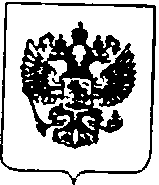 МИНИСТЕРСТВО СТРОИТЕЛЬСТВА РОССИЙСКОЙ ФЕДЕРАЦИИПРИКАЗ30.12.94№   17-63МоскваОб утверждении руководящих документов Системы нормативных документов в строительствеВ целях организационно-методического обеспечения работ по созданию Системы нормативных документов в строительстве (СНиП 10-01-94) в аппарате Минстроя России ПРИКАЗЫВАЮ утвердить и ввести в действие с 1 февраля 1995 года следующие руководящие документы:РДС 10-201 «Порядок проведения работ по подготовке проектов нормативных документов в Минстрое России»;РДС 10-202 «Порядок регистрации нормативных документов в Минстрое России»;РДС 10-203 «Порядок издания и распространения нормативных документов Минстроем России».Министр							Е.В.БасинКомплексы документов Системыпо СНиП 10-01-94Подразделение, ответст-венное за подготовкудокумента - заказчик работПодразделения,участвующие в рассмотрении документа1.Организационно-методические нормативные документы, в том числе:Стандартизация,нормирование, сертификация(комплекс 10)ГлавтехнормированиеСтруктурныеподразделения министерстваПроектирование и инженер-ные изыскания для строи-тельства (комплекс 11)ГлавпроектГлавградостроитель-ство (в части градостро-ительной документации)Главтехнормиро-ваниеГлавгосэкспертизаДепартаментархитектурыПроизводство(комплекс 12)ГлавтехнормированиеСтроймеханизация(в части механизациистроительства)ГлавгосархстройнадзорДепартамент стройиндустрииГлавэкономикиГлавстройпрог-раммГлавгосэкспер-тизаЭксплуатация(комплекс 13)Департамент ЖКХДепартаментархитектурыГлавтехнормиро-ваниеГлавинжоборудо-вание2 Общие технические норма-тивные документы(комплексы 20,21,22,23,24)ГлавтехнормированиеГлавгосэкспер-тиза3 Нормативные документы поградостроительству, зданиями сооружениям в том числе:Градостроительство(комплекс 30)Главградостроитель-стваГлавтехнормиро-ваниеДепартаментархитектурыГлавинжоборудо-ваниеГлавгосэкспер-тизаДепартамент ЖКХЖилые, общественные и производственные зданияи сооружения(комплекс 31)ГлавтехнормированиеДепартаментархитектурыДепартаментжилищаГлавгосэкспер-тизаСтроймеханиза-цияДепартаментЖКХСооружения транспорта,гидротехнические и мелиоратив-ные сооружения, магистральныеи промысловые трубопроводы(комплексы 32, 33, 34)ГлавтехнормированиеГлавгосэкспер-тизаДепартаментЖКХСтроймеханиза-ция4 Нормативные документы наинженерное оборудованиезданий и сооружений и внеш-ние сети (комплексы 40, 41, 42)ГлавтехнормированиеГлавинжоборудо-ваниеДепартамент ЖКХГлавгосэкспер-тиза5 Нормативные документы настроительные конструкции и изделия(комплексы 50,51,52,53,54,55,56)ГлавтехнормированиеГлавпроектДепартаментстройиндустрииСтроймеханиза-ция6 Нормативные документы настроительные материалы иизделия (комплексы 60,61,62,63,64,65,66,67,68,69)ГлавтехнормированиеДепартамент стройиндустрии7 Нормативные документы намобильные здания и сооруже-ния, оснастку, инвентарь и инструмент (комплексы 70,71,72)Строймеханизация(комплексы 70, 71)Главтехнормирование(комплекс 72)Департамент стройиндустрии8 Нормативные документы поэкономике, в том числе:Экономика строительства,трудовые ресурсы(комплекы 80, 83)ГлавэкономикиГлавстройпрограммГлавтехнорми-рованиеСтроймеханиза-цияЦенообразование, сметы, мате-риальные ресурсы(комплексы 81, 82)ГлавценообразованияГлавпроект(в части стоимости проектно - изыскательс-ких работ)Главтехнормиро-ваниеГлавэкономикиГлавгосэкспер-тизыСтроймеханиза-цияNNп/пНаименование работыРезультат работыСметная(в ценах Всегостоимость планируемоОжидаемоевыполне-ние на на-чало 199..тыс.рубго года)199....Срок представле-ния исполнителемв Минстрой Россиипроекта документаВедущая орга-низация -исполнительОрганизации-соисполители(в том числеиз государств СНГ)ПодразделениеМинстроя Рос-сии-заказчикN договора иотметка о вы-полнении  1                 2       3      4        5         6                7           8          9            10            11N п.п.Наименование работ по этапам и ихрезультатСроки выпол-ненияСтоимостьэтапов,тыс.руб.1Выдача задания соисполнителям, втом числе и из других государств и подготовка принципиальной концепции (макета) документа с согласованием ее с Главтехнормированием -  -  -  -  -  -  -  -  -2Разработка первой редакции документа и передача ее в Минстрой России -  -  -  -  -  -  -  -  -3Рассылка документа заинтересованным организациям и членам ТКС. Для межго-сударственных документов - передача первого экземпляра документа с поясни-тельной запиской в Секретариат МНТКС.Получение отзывов, составление сводки отзывов -  -  -  -  -  -  -  -  -4Рассмотрение ТКС сводки отзывов или проведение согласительного совещания с приглашением соисполнителей и пол-номочных представителей организаций, приславших принципиальные замечания, в т.ч. организаций других государств.Составление окончательной редакции документа -  -  -  -  -  -  -  -  -5Согласование документа с органами надзора, если это предусмотрено.Представление проекта документа в Минстрой России со всеми материалами по СНиП 10-01 -  -  -  -  -  -  -  -  -6Участие в подготовке в Минстрое Рос-сии проекта документа к принятию, на условиях, установленных в договоре -  -  -  -  -  -  -  -  - Наименование государстваНаименование органа госу-дарственного  управлениястроительством